“彭城码”和“苏康码”申领地址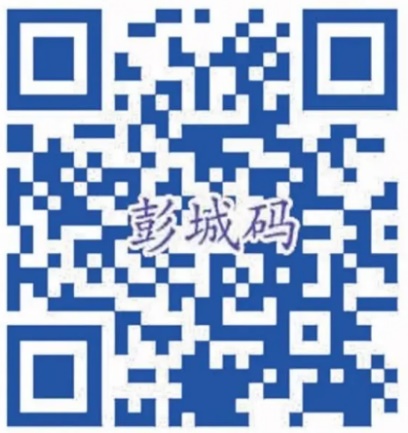 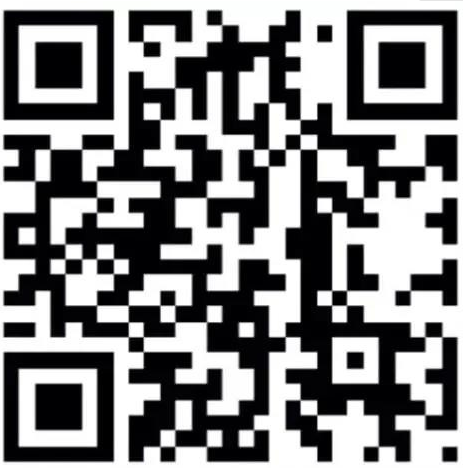 “彭城码”                    “苏康码”